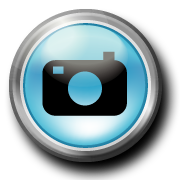 Nom i Cognoms08310 Argentona 661 000 000
xxxxxxxxxxxx@gmaill.comOBJECTIU LABORAL:Treballar en el sector administratiu i atenció al públic, de qualsevol sector empresarial,per el que disposo d’una àmplia experiència i aprenentatge, a més de motivació i energia per el seu desenvolupament.EXPERIÈNCIA PROFESSIONALFORMACIÓ1986  -   FPI  Administratiu - Institut Politècnic Miquel  BiadaFORMACIÓ COMPLEMENTÀRIAIDIOMES                                                                      INFORMÀTICA                          Català	               Nivell Experimentat - C1Castellà	    Nivell Experimentat - C1Anglès	    Nivell bàsic – A1ALTRES DADES D’ INTERÉS- Carnet de conduir B i vehicle propi- Incorporació immediataÀMBIT ADMINISTRATIUAuxiliar AdministrativaNom Empresa - (2006-2009) (2017-2021) Nom Empresa - (2010-2014)   Facturació i comptabilitatGestió de pressupostosRedacció de correspondència, contractes i actes administratiusClassificació i organització d’expedients i documentsAtenció al client presencial, telefònica i telemàticaGestió de comandes a proveïdorsContacte amb clients, gestoria i bancsReclamació d’impagats i Gestió d’incidènciesÀMBIT COMERCIAL I ATENCIÓ AL PÚBLICDependenta  - Nom empresa  (2015-2017)Atenció, assessorament i venda directa al públicCobrament i tancament de caixaControl d’estoc i realització d’inventarisManteniment de l’ordre i organització de l’establimentResolució d’incidènciesCOMPETÈNCIES DESENVOLUPADESDispossició a l’aprenentatge: motivada per adquirir nous coneixements.Metòdica, responsable i resolutiva: priorització de funcions i resolució d’inici a fi, sense deixar cap tasca inacabada.Capacitat de treball i realització de diverses tasques a la vegada.Habilitat per la planificació i organització: priorització i distribució de tasques en funció de la importància i la seva urgència. Experiència en el treball en equip i de forma autònoma.Comunicació i orientació al client: comprensió de les seves necessitats, oferint respostes adients a la situació, atentament i amb do de gents.2020      Community Manager  online - IDFO2016      Facebook i  Whatsapp al teu negoci– Ajuntament d’Argentona2018      Gestió del temps – Activate Formacion2011      Comptabilitat Avançada - IDFO2011      Comptabilitat Bàsica - IDFO2004      Comptabilitat CONTAPLUS – Edicurs Sintesi